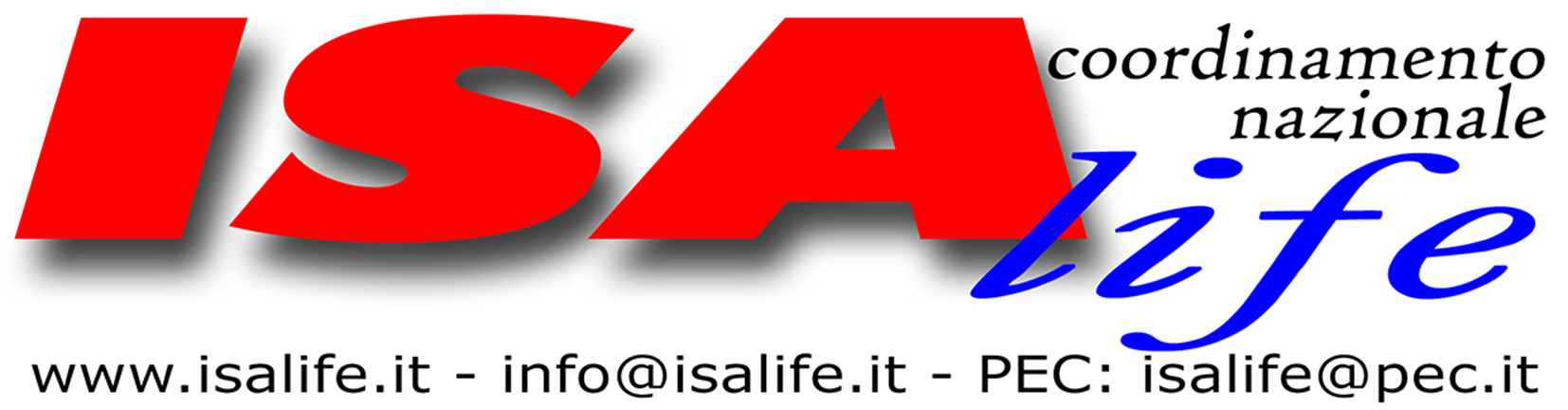 All’attenzione del Comitato Direttivo ISAlifeinfo@isalife.itRICHIESTA DI ISCRIZIONE ALL’ASSOCIAZIONE(inserire i dati sostituendo i testi e trasformare il file in PDF prima di inoltrarlo)Lo statuto dell’associazione è scaricabile dal sito ufficiale www.isalife.it In qualità di socio sostenitore (€ 150,00), ordinario (€ 15,00) young - € 5,00) (anche se va fatta comunque l’iscrizione singola, per motivi di risparmio economico i soci young possono effettuare il versamento in modo cumulativo allegando l’elenco nel modello allegato) Il sottoscritto/la sottoscrittase